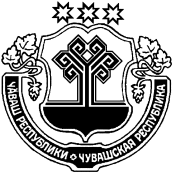 В соответствии с Федеральным законом от 24 июля . № 209-ФЗ               «О развитии малого и среднего предпринимательства в Российской Федерации» и в целях совершенствования и координации работы по развитию малого и среднего предпринимательства в Янтиковском муниципальном округе, определения стратегических направлений деятельности в этой сфере, повышения значимости и вклада малого и среднего предпринимательства в экономику Янтиковского муниципального округа, администрация Янтиковского муниципального округа п о с т а н о в л я е т :1. Образовать Координационный совет по поддержке и развитию малого и среднего предпринимательства при администрации Янтиковского муниципального округа (далее-Координационный совет) и утвердить его состав (приложение № 1).2. Утвердить Положение о Координационном совете (приложение № 2).3. Организационно-техническое обеспечение деятельности Координационного совета возложить на отдел экономики, земельных и имущественных отношений администрации Янтиковского муниципального округа.4. Признать утратившими силу:- постановление администрации Янтиковского района от 20.03.2013 г.               № 169 «О Координационном совете по поддержке и развитию малого и среднего предпринимательства при администрации Янтиковского района»;- постановление администрации Янтиковского района от 04.06.2021 г.                № 323 «О внесении изменения в постановление администрации Янтиковского района от 20.03.2013 г. № 169».5. Контроль за исполнением настоящего постановления оставляю за собой.6. Настоящее постановление вступает в силу со дня его официального опубликования.Глава Янтиковского муниципального округа                                                                       В.Б. МихайловПриложение № 1к постановлению администрации Янтиковского муниципального округа от 27.07.2023 № 659Состав
Координационного совета по поддержке и развитию малого и среднего предпринимательства при администрации Янтиковского муниципального округаПриложение № 2к постановлению администрации Янтиковского муниципального округа от 27.07.2023 № 659Положение
о Координационном совете по поддержке и развитию малого и среднего предпринимательства при администрации Янтиковского муниципального округа
1. Общие положения1.1. Координационный совет по поддержке и развитию малого и среднего  предпринимательства при администрации Янтиковского муниципального округа                  (далее - Координационный совет) является постоянно действующим                              консультативно-совещательным органом, обеспечивающим консолидацию действий представителей предпринимательских кругов в целях определения стратегических направлений в развитии малого и среднего предпринимательства в условиях рыночной экономики.1.2. Координационный совет не является юридическим лицом и осуществляет свою деятельность на общественных началах.1.3. В своей деятельности Координационный совет руководствуется законодательством Российской Федерации, законодательством Чувашской Республики и настоящим Положением.1.4. Координационный совет в своей деятельности взаимодействует с органами государственной власти, общественными организациями и предпринимательскими структурами.2. Основные задачиОсновными задачами Координационного совета являются:- стимулирование развития предпринимательской активности на территории Янтиковского муниципального округа;- поддержка активизации деятельности общественных объединений, ассоциаций предпринимателей, направленных на решение задач в области социально-экономического развития Янтиковского муниципального округа;- обеспечение выполнения федеральных, республиканских и муниципальных программ поддержки малого и среднего предпринимательства, законодательных актов Российской Федерации, Чувашской Республики, нормативных правовых актов органов местного самоуправления Янтиковского муниципального округа в сфере предпринимательской деятельности;- разработка подпрограммы поддержки малого и среднего предпринимательства Янтиковского муниципального округа и координация ее исполнения;- содействие участию субъектов малого и среднего предпринимательства в выставках и семинарах, проводимых в Янтиковском муниципальном округе и за его пределами;- участие в проведении оценки регулирующего воздействия проектов нормативных правовых актов Янтиковского муниципального округа в целях выявления положений, вводящих избыточные обязанности, запреты и ограничения для субъектов предпринимательской и инвестиционной деятельности или способствующих их введению, а также положений, способствующих возникновению необоснованных расходов субъектов предпринимательской и инвестиционной деятельности и бюджета Янтиковского муниципальногомуниципального округа, ограничение конкуренции;- участие в проведении процедуры проведения экспертизы нормативных правовых актов Янтиковского муниципального округа, затрагивающих вопросы осуществления предпринимательской и инвестиционной деятельности в целях выявления в них положений, необоснованно затрудняющих осуществление предпринимательской и инвестиционной деятельности, ограничивающих конкуренцию.3. ФункцииВ соответствии с основными задачами Координационный совет выполняет следующие функции:- участие в подготовке и рассмотрении нормативных правовых актов органов местного самоуправления Янтиковского муниципального округа, непосредственно затрагивающих вопросы осуществления предпринимательской и инвестиционной деятельности, а также ограничивающих конкуренцию;- разработка предложений по совершенствованию действующих нормативных правовых актов органов местного самоуправления Янтиковского муниципального округа, регулирующих вопросы развития предпринимательской деятельности;- участие в рассмотрении инвестиционных проектов;- обеспечение взаимодействия органов местного самоуправления Янтиковского муниципального округа и субъектов предпринимательской деятельности при реализации в Янтиковском муниципальном округе государственной социально-экономической политики;- пропаганда целей и задач, положительного опыта развития малого и среднего предпринимательства в Янтиковском муниципальном округе;- разработка предложений по приоритетным направлениям развития малого и среднего предпринимательства в Янтиковском муниципальном округе.4. ПраваДля осуществления основных задач Координационный совет имеет право:участвовать в подготовке проектов решений администрации Янтиковского муниципального округа, направленных на развитие сферы малого и среднего предпринимательства;запрашивать у органов местного самоуправления, хозяйствующих субъектов информацию, необходимую для работы Координационного совета;при необходимости привлекать в установленном порядке в качестве консультантов соответствующих специалистов;создавать в установленном порядке рабочие группы для решения конкретных вопросов и определять порядок работы этих групп;подготавливать аналитические записки по актуальным проблемам развития малого и среднего предпринимательства в Янтиковском муниципальном округе.5. Организация деятельности5.1. Состав Совета утверждается постановлением администрации Янтиковского муниципального округа. Совет формируется в составе председателя Совета, заместителя председателя Совета, секретаря Совета, членов Совета. Председателем Совета является глава Янтиковского муниципального округа или один из заместителей главы администрации Янтиковского муниципального округа.5.2. В состав Совета могут входить представители малого и среднего предпринимательства, а также физические лица, не являющиеся индивидуальными предпринимателями и применяющими специальный налоговый режим «Налог на профессиональный доход», представители банков, представители администрации Янтиковского муниципального округа, депутаты Собрания депутатов Янтиковского муниципального округа Чувашской Республики.5.3. Состав Совета формируется из числа представителей государственных органов и органов местного самоуправления, предпринимателей Янтиковского муниципального округа, представителей общественных объединений предпринимателей, организаций инфраструктуры поддержки малого и среднего предпринимательства и других организаций.5.4. Субъекты малого и среднего предпринимательства, общественные организации, организации инфраструктуры поддержки малого и среднего предпринимательства и другие организации вправе направить председателю Совета свои письменные предложения по кандидатурам для включения в состав Совета.5.5. Председатель Совета:руководит текущей деятельностью Совета, планирует его деятельность, ведет заседания, контролирует выполнение его решений;формирует повестку дня заседания Совета с учетом предложений его членов, органов местного самоуправления Янтиковского муниципального округа, организаций всех форм собственности и индивидуальных предпринимателей Янтиковского муниципального округа;одобряет предложения, рекомендации и заключения Совета, подписывает протоколы заседаний Совета.5.6. В отсутствие председателя Совета его полномочия осуществляет заместитель председателя Совета.5.7. Организация работы по подготовке заседаний Совета и контроль за исполнением принимаемых на его заседаниях решений осуществляются секретарем Совета. По вопросам организации деятельности Совета секретарь выполняет поручения председателя Совета и его заместителя.5.8. В работе Совета при необходимости могут принимать участие представители государственных органов, органов местного самоуправления и общественных организаций, не входящих в его состав, без права голоса.5.9. В работе Совета в установленном порядке могут привлекаться эксперты и специалисты различных областей.5.10. Члены Совета участвуют в его заседаниях лично.5.11. При возникновении прямой или косвенной личной заинтересованности члена Совета, которая может привести к конфликту интересов при рассмотрении вопроса, включенного в повестку дня заседания Совета, член Совета обязан до начала заседания заявить об этом в письменной форме. В таком случае, соответствующий член Совета не принимает участия в рассмотрении указанного вопроса.5.12. Повестка дня заседания Совета, проекты решений, а также информация о дате и месте его проведения направляются членам Совета не позднее чем за три дня до заседания.5.13. Заседания Совета проводятся по мере необходимости, но не реже одного раза в квартал и считаются правомочными, если на них присутствует не менее половины его членов.5.14. Решения Совета принимаются простым большинством голосов. В случае их равенства право решающего голоса принадлежит председателю Совета.5.15. Решения Совета, принимаемые в соответствии с его компетенцией, носят для органов местного самоуправления Янтиковского муниципального округа, организаций всех форм собственности, находящихся на территории Янтиковского муниципального округа, рекомендательный характер.5.16. Результаты рассмотрения вопросов на заседании Совета оформляются протоколом, в котором указываются:номер протокола, дата и время проведения заседания;список членов Совета, присутствующих на заседании;список лиц, приглашенных на заседание;перечень рассматриваемых вопросов (повестка дня);решения, принятые по результатам рассмотрения вопросов;результаты голосования по рассматриваемым вопросам;особые мнения членов Совета, оформленные письменно;предложения и замечания членов Совета, поданные в письменном виде.5.17. Протокол заседания Совета подписывается председательствующим и секретарем Совета. Копии протокола заседания Совета направляются членам Совета в течение 5 рабочих дней со дня проведения заседания.5.18. Состав Совета может пересматриваться. Изменение состава Совета осуществляется на основании постановления администрации Янтиковского муниципального округа.ЧУВАШСКАЯ РЕСПУБЛИКА ЧĂВАШ РЕСПУБЛИКИ АДМИНИСТРАЦИЯ ЯНТИКОВСКОГО МУНИЦИПАЛЬНОГО ОКРУГАПОСТАНОВЛЕНИЕ27.07.2023 № 659село ЯнтиковоТĂВАЙ МУНИЦИПАЛЛĂ ОКРУГĚНАДМИНИСТРАЦИЙĔЙЫШĂНУ27.07.2023  659 № Тǎвай ялěО Координационном совете по поддержке и развитию малого и среднего предпринимательства при администрации Янтиковского муниципального округаВладимиров В.В. -Первый заместитель главы администрации Янтиковского муниципального округа - начальник Управления по благоустройству и развитию территорий; (председатель Совета)Сергеева Л.Н. -начальник отдела экономики, земельных и имущественных отношений (заместитель председателя Совета);Шамбулина С.И. -главный специалист - эксперт отдела экономики, земельных и имущественных отношений (секретарь Совета);Алексеев Б.Л. - Глава КФХ Алексеев Борис Левкиевич (по согласованию);Кайсарова Л. Г. -заведующий сектором земельных и имущественных отношений отдела экономики, земельных и имущественных отношений;Кольцов Н.Н. -индивидуальный предприниматель  (по согласованию);Краснов Н.Р. -начальник отдела сельского хозяйства и экологии;Ломоносов О.А. - заместитель главы администрации Янтиковского муниципального округа – начальник отдела образования и молодежной политики;Иванова А.М. -заведующий сектором юридической службы;Нилов С. В. -индивидуальный предприниматель (по согласованию);Сергеев А.Г. -начальник финансового отдела;Петров А.Ю. - начальник  отдела строительства, дорожного хозяйства и ЖКХ Управления  по благоустройству и развитию территорий.